Figure S1.  Treatment of HMBA resulted in morphological changes in hESC.  HES-3 cells were incubated with 1, 3, 5, or 10 mM HMBA for 7 PDs.  Cells with higher concentrations of HMBA displayed more differentiated morphology when compared to vehicle control.  The cystic-like areas are pointed by red arrows.  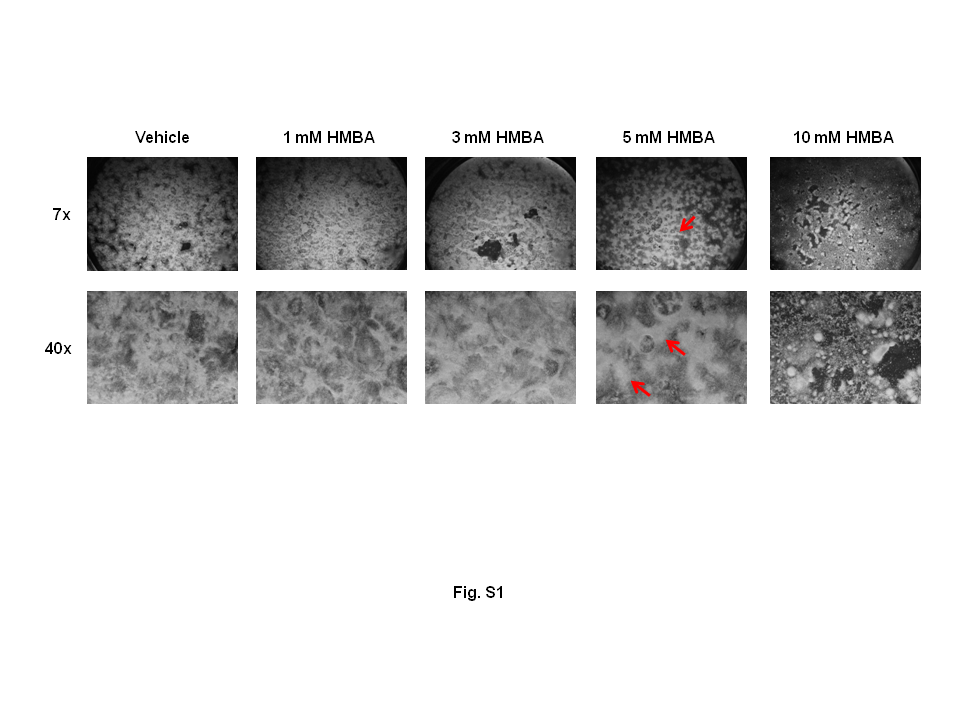 